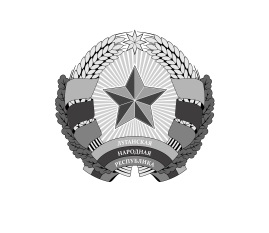 МИНИСТЕРСТВО ФИНАНСОВЛУГАНСКОЙ НАРОДНОЙ РЕСПУБЛИКИ(МИНФИН ЛНР)ПРИКАЗг. ЛуганскЗарегистрировано в Министерстве юстиции                                                         Луганской Народной Республики                                      30.09.2019 № 510/3059Об утверждении формы и Порядка заполнения финансово – экономического обоснования решений, предлагаемых к принятию проектом акта (с изменениями, внесенными приказом Министерства финансов Луганской Народной Республики от 19.11.2019 № 110, зарегистрированным                                                          в Минюсте ЛНР 25.11.2019 за № 588/3137)Во исполнение пункта 70 Регламента Правительства Луганской Народной Республики, утвержденного постановлением Правительства Луганской Народной Республики от 03.09.2019 № 556/19,  и на основании подпунктов 2, 5 пункта 3.1 раздела 3, пункта 5.2, подпункта 10 пункта 5.5 раздела 5 Положения о  Министерстве финансов Луганской Народной Республики, утвержденного постановлением Совета Министров Луганской Народной Республики от  04.03.2017 № 82/17 (с  изменениями),  п р и к а з ы в а ю:1. Утвердить прилагаемую форму финансово-экономического обоснования решений, предлагаемых к принятию проектом акта.2. Утвердить прилагаемый Порядок заполнения финансово-экономического обоснования решений, предлагаемых к принятию проектом акта.3. Начальнику отдела правовой работы Министерства финансов Луганской Народной Республики обеспечить в установленном порядке предоставление настоящего приказа на государственную регистрацию в  Министерство юстиции Луганской Народной Республики.4. Контроль за исполнением приказа возложить на Первого заместителя Министра финансов Луганской Народной Республики  Матерову З.В.5. Приказ вступает в силу с момента регистрации в Министерстве юстиции Луганской Народной Республики.Министр										Е.В. МануйловЛист согласования прилагаетсяПриложение к приказу Министерства финансовЛуганской Народной Республики							от 27.09. 2019 № 97 							(с изменениями, внесёнными приказом                                                                                         Минфина ЛНР от 19.11.2019 № 110,                                                                                           зарегистрированным  в Минюсте ЛНР                                                                                         25.11.2019 за №588/3137 ) Финансово-экономическое обоснование решений, предлагаемых к принятию проектом акта1. Сведения о финансовом обеспечении реализации проекта акта1.1. Общий объем финансового обеспечения1.2. Объем финансового обеспечения в разрезе мероприятий1.3. Кредитные и заемные средства*Продолжение приложения 1.4. Налоговые льготы, льготы по социальным взносам и таможенные преференции1.5. Государственные гарантии*1.6. Финансовый эффект и макроэкономические последствия от реализации проекта акта*Финансовый эффектПродолжение приложения 2. Экономические и иные последствия от реализации проекта акта*данные сведения указываются при заполнении финансово-экономического обоснования решений, предлагаемых к принятию проектом акта об  осуществлении за счет средств Государственного бюджета Луганской Народной Республики бюджетных инвестиций.**при наличии расчетных показателей предоставленных Государственным комитетом статистики Луганской Народной Республики и  Государственным банком Луганской Народной Республики.Руководитель                                                             ______________________       ___________     _____________________                                                               (должность)                    (подпись)          (инициалы, фамилия)Исполнитель                                                              ______________________       __________       _____________________      ________________                                                                                                   (должность)                    (подпись)           (инициалы, фамилия)                  (телефон)Отметка ответственного исполнителя  государственной программы Луганской Народной Республики о согласовании проекта правового акта ─────────────────────────────                                              ───────────               ─────────────────────(наименование должности  лица, согласующего документ;                                      (подпись)                                (инициалы, фамилия)                                        наименование  органа)                                                                                                                                            "__" ___________ 20__ г.УТВЕРЖДЕНприказом Министерства финансов Луганской Народной Республикиот  27. 09. 2019   № 97Зарегистрировано в Министерстве юстиции                                                         Луганской Народной Республики                                      30.09.2019 № 510/3059Порядок заполнения финансово-экономического обоснования решений, предлагаемых к принятию проектом акта(с изменениями, внесенными приказом Министерства финансов Луганской Народной Республики от 19.11.2019 № 110, зарегистрированным                                                          в Минюсте ЛНР  25.11.2019 за № 588/3137)I. Общие положения1.1. Порядок заполнения финансово-экономического обоснования решений, предлагаемых к принятию проектом акта (далее – Порядок) определяет процедуру заполнения финансово-экономического обоснования решений, предлагаемых к принятию проектом акта.1.2. Финансово-экономическое обоснование решений, предлагаемых к  принятию проектом акта (далее – финансово-экономическое обоснование), представляется на заключение в Министерство финансов Луганской Народной Республики одновременно с проектом акта, оказывающим влияние на доходы или расходы соответствующего бюджета бюджетной системы Луганской Народной Республики, государственных внебюджетных фондов. (пункт 1.2 в редакции приказа Министерства финансов Луганской Народной Республики от 19.11.2019 № 110, зарегистрированного в Минюсте ЛНР 25.11.2019 за № 588/3137)1.3. Финансово-экономическое обоснование формируется государственными органами, осуществляющими подготовку проектов актов по вопросам в установленной сфере деятельности на  основании  законов, актов Главы Луганской Народной Республики и  Правительства Луганской Народной Республики, на бумажном носителе, подписанном собственноручно руководителем государственного органа или лицом, исполняющим его обязанности.II. Порядок заполнения финансово-экономического обоснования решений, предлагаемых к принятию проектом акта2.1. К финансово-экономическому обоснованию прилагаются расчеты показателей, использованные при определении затрат на реализацию решения, предлагаемого к принятию проектом акта, методики, устанавливающие порядок исчисления предельной стоимости переданного полномочия, или  размер софинансирования, иные материалы и документы, раскрывающие информацию, приведенную в финансово-экономическом обосновании.2.2. Затраты на реализацию решения, предлагаемого к принятию проектом акта, формируются в ценах соответствующих лет с применением прогнозных индексов-дефляторов, устанавливаемых Министерством экономического развития Луганской Народной Республики (при наличии расчетных показателей предоставленных Государственным комитетом статистики Луганской Народной Республики и Государственным банком Луганской Народной Республики), с учетом требований законодательства Луганской Народной Республики в сфере закупок товаров, работ, услуг; инвестиционной деятельности; предоставления платных услуг; нормативных правовых актов Луганской Народной Республики, устанавливающих порядок предоставления субсидий и  текущих трансфертов предприятиям (учреждениям, организациям), текущих трансфертов органам государственного управления других уровней, иных межбюджетных трансфертов, регулирующих вопросы оплаты труда.2.3. В заголовочной части  финансово-экономического обоснования:в реквизите «Государственный орган» указывается полное наименование государственного органа, ответственного за подготовку проекта акта;в реквизите «Вид проекта акта» указывается принадлежность проекта акта к следующим группам документов:проект закона;проекты указа или распоряжения Главы Луганской Народной Республики;проекты постановления или распоряжения Правительства Луганской Народной Республики;в реквизите «Основание разработки проекта акта» указываются реквизиты документа, на основании которого разработан проект акта (в  том числе решение или поручение Главы Луганской Народной Республики  или Правительства Луганской Народной Республики).2.4. В содержательной части финансово-экономического обоснования:в разделе 1 «Сведения о финансовом обеспечении реализации проекта акта» указываются источники финансового обеспечения реализации проектов актов, в том числе в разрезе бюджетных ассигнований государственного бюджета, предусмотренных законом о Государственном бюджете Луганской Народной Республики, дополнительных бюджетных ассигнований Государственного бюджета Луганской Народной Республики, бюджетных ассигнований местных бюджетов Луганской Народной Республики (в  соответствии с действующим законодательством Луганской Народной Республики), средств государственных внебюджетных фондов, собственных средств участников инвестиционного проекта, кредитных и заемных средств, налоговых льгот и таможенных преференций, иных источников, в том числе с  учетом дополнительной потребности, по  финансовым годам (текущий финансовый год, очередной финансовый год, 1-й год планового периода,         2-й  год планового периода, 1-й год и последующие годы после планового периода и до окончания реализации решения, предлагаемого к принятию проектом акта), а также источников финансового обеспечения реализации проекта акта в разрезе мероприятий, необходимых для реализации, предлагаемого к принятию проектом акта по годам; (абзац второй пункта 2.4 в редакции приказа Министерства финансов Луганской Народной Республики от 19.11.2019 № 110, зарегистрированного в Минюсте ЛНР 25.11.2019 за № 588/3137)в подразделе 1.1. «Общий объем финансового обеспечения» указываются расходы соответствующих бюджетов бюджетной системы Луганской Народной Республики на реализацию проекта акта, а именно предоставляется информация о бюджетных ассигнованиях соответствующих бюджетов бюджетной системы Луганской Народной Республики, дополнительных бюджетных ассигнованиях Государственного бюджета Луганской Народной Республики, средствах государственных внебюджетных фондов, кредитных и  заемных средствах, собственных средствах участников инвестиционного проекта, финансового обеспечения расходов из иных источников, составленные на основании смет бюджетных учреждений, расчетов, обоснований, описаний расходов по осуществлению решений, предусмотренных проектом акта; (абзац третий пункта 2.4 в редакции приказа Министерства финансов Луганской Народной Республики от 19.11.2019 № 110, зарегистрированного в Минюсте ЛНР 25.11.2019 за № 588/3137)в подразделе 1.2. «Объем финансового обеспечения в разрезе мероприятий» указываются источники финансового обеспечения реализации проекта акта в разрезе мероприятий, необходимых для реализации решения, предлагаемого к принятию проектом акта по годам;в подразделе 1.3. «Кредитные и заемные средства» указываются коммерческие кредиты (за исключением кредитов бюджету бюджетной системы Луганской Народной Республики), займы и  кредиты участников проекта;в подразделе 1.4. «Налоговые льготы, льготы по социальным взносам и  таможенные преференции» указываются льготы по  налогам и социальным взносам (объем средств, сэкономленных юридическим лицом в результате применения льгот по налогам, социальным взносам), и таможенные преференции (объем средств, сэкономленных юридическим лицом в результате предоставления преференций);в подразделе 1.5. «Государственные гарантии» указываются государственные гарантии Луганской Народной Республики, муниципальные гарантии;подраздел 1.6. «Финансовый эффект и макроэкономические последствия от реализации проекта акта»  формируется по решению государственного органа в  случае реализации инвестиционного проекта и включает анализ инвестиционных проектов с  использованием методов финансовой оценки: расчета срока окупаемости проекта, количественной оценки экономической эффективности инвестиций с  приведением расчетов чистой стоимости проекта, экономической внутренней нормы доходности, нормы прибыли. Макроэкономические последствия основываются на оценке эффективности инвестиций с точки зрения национальной экономики и  предусматривают проведение экономического анализа, в том числе уровня инфляции (индекса потребительских цен), курсов обмена валют, объема добычи ресурсов, объема производства продукции;раздел 2 «Экономические и иные последствия от реализации проекта акта» включает описание экономических и иных последствий от реализации проекта акта, в том числе сведения о  рассмотренных альтернативных решениях;в подразделе 2.1. «Сведения о влиянии предлагаемых решений на  достижение целей государственной программы Луганской Народной Республики» указывается эффект от реализации решения на достижение целей и ожидаемых результатов государственной программы Луганской Народной Республики;в подразделе 2.2. «Сведения о вероятных поступлениях (потерях) и  уменьшении расходов соответствующих бюджетов бюджетной системы  Луганской Народной Республики, государственных внебюджетных фондов» указываются вероятные поступления (потери) соответствующих бюджетов бюджетной системы Луганской Народной Республики, государственных внебюджетных фондов, а также возможность экономии от  использования бюджетных ассигнований Государственного бюджета Луганской Народной Республики в  рамках реализации предлагаемого решения;(абзац одиннадцатый пункта 2.4 в редакции приказа Министерства финансов Луганской Народной Республики от 19.11.2019 № 110, зарегистрированного в Минюсте ЛНР 25.11.2019 за № 588/3137)в подразделе 2.3. «Сведения о вероятном увеличении расходов соответствующих бюджетов бюджетной системы Луганской Народной Республики, государственных внебюджетных фондов» указывается вероятность увеличения бюджетных обязательств публично-правовых образований по  существующим видам бюджетных обязательств или введение новых видов бюджетных обязательств, которые до  принятия проекта акта не  исполнялись ни  одним  публично-правовым образованием; (абзац двенадцатый пункта 2.4 в редакции приказа Министерства финансов Луганской Народной Республики от 19.11.2019 № 110, зарегистрированного в Минюсте ЛНР 25.11.2019 за № 588/3137)в подразделе 2.4. «Сведения о вероятных доходах юридических лиц и  физических лиц-предпринимателей» указываются сведения о вероятных доходах юридических лиц и физических лиц-предпринимателей в случае предоставления юридическим лицам, физическим лицам-предпринимателям мер государственной поддержки из  Государственного бюджета Луганской Народной Республики в виде субсидий, бюджетных инвестиций в  уставные (складочные) капиталы юридических лиц, а также государственных гарантий в  целях обеспечения обязательств компаний, снижения налогового бремени, расширения выпуска товаров, выполнения работ, оказания услуг, предоставления льгот. При оценке вероятных доходов используются индексы показателей прогноза социально-экономического развития Луганской Народной Республики на среднесрочную перспективу (например, индексы дефляторы, индексы цен производителей). Сведения о вероятных расходах юридических лиц, физических лиц-предпринимателей указываются в случае введения и (или) увеличения налогов, сборов (пошлин), социальных взносов, иных обязательных платежей, отмены и (или) сокращения выплат из  Государственного бюджета Луганской Народной Республики. При оценке вероятных расходов используются индексы дефляторы, публикуемые Министерством экономического развития Луганской Народной Республики (при наличии расчетных показателей предоставленных Государственным комитетом статистики Луганской Народной Республики и Государственным банком Луганской Народной Республики);(абзац тринадцатый пункта 2.4 в редакции приказа Министерства финансов Луганской Народной Республики от 19.11.2019 № 110, зарегистрированного в Минюсте ЛНР 25.11.2019 за № 588/3137)в подразделе 2.5. «Сведения о вероятных доходах и расходах физических лиц» сведения о вероятных доходах физических лиц указываются в случае снижения налогового бремени, увеличения выплат, предусмотренных законодательством Луганской Народной Республики из Государственного бюджета Луганской Народной Республики, предоставления льгот. Сведения о  вероятных расходах физических лиц (в том числе убытков в виде реального ущерба и (или) упущенной выгоды) указываются в случае введения и (или) увеличения налогов, сборов (пошлин), иных обязательных платежей, отмены и  (или) сокращения выплат из Государственного бюджета Луганской Народной Республики;(абзац четырнадцатый пункта 2.4 в редакции приказа Министерства финансов Луганской Народной Республики от 19.11.2019 № 110, зарегистрированного в Минюсте ЛНР 25.11.2019 за № 588/3137)в подразделе 2.6. «Сведения о социально-экономических последствиях» может содержаться информация об увеличении производительности труда, создании количества рабочих мест, снижения смертности, заболеваемости. 2.5. В случае, если данные по отдельным показателям отсутствуют, соответствующие графы  финансово-экономического обоснования заполняются прочерком.Министр финансовЛуганской Народной Республики  						Е.В. Мануйлов «27» сентября 2019 г.                                                       № 97Кодыот "__" _____________20__ г.ДатаГосударственный органпо КВКРНаименование проекта актаВид проекта актаОснование разработки проекта акта___________________________________________________Наименование вида экономической деятельности, характеризующего сферу деятельности реализации решения  ___________________________________________________________Наименование вида экономической деятельности, характеризующего сферу деятельности реализации решения  ___________________________________________________________по КВЭДНаименование государственной  программы Луганской Народной Республики, к сфере реализации которой относится проект акта (при ее наличии)______________________________________Наименование государственной  программы Луганской Народной Республики, к сфере реализации которой относится проект акта (при ее наличии)______________________________________Единица измерения: тыс. рос. руб.Единица измерения: тыс. рос. руб.Наименование источника финансового обеспеченияОбъем финансового обеспеченияОбъем финансового обеспеченияОбъем финансового обеспеченияОбъем финансового обеспеченияОбъем финансового обеспеченияОбъем финансового обеспеченияОбъем финансового обеспеченияОбъем финансового обеспеченияОбъем финансового обеспеченияНаименование источника финансового обеспеченияИтогов том числе по годамв том числе по годамв том числе по годамв том числе по годамв том числе по годамв том числе по годамв том числе по годамв том числе по годамНаименование источника финансового обеспеченияИтогона20 __г.на 20 __г.на 20 __ г.на 20 __ г.NN+1*N+2*N+3*12345678910Общий объем финансового обеспечения на реализацию решения, предусмотренного проектом акта, всегов том числе в разрезе источников: бюджетные ассигнования государственного бюджета, предусмотренные  законом о  Государственном бюджете Луганской Народной Республикиxxxxxдополнительные бюджетные ассигнования Государственного бюджета Луганской Народной РеспубликиПродолжение приложенияПродолжение приложенияПродолжение приложенияПродолжение приложенияПродолжение приложенияПродолжение приложенияПродолжение приложенияПродолжение приложенияПродолжение приложенияПродолжение приложения12345678910бюджетные ассигнования местных бюджетов Луганской Народной Республики (в соответствии с действующим законодательством Луганской Народной Республики)  средства государственных внебюджетных фондовкредитные и заемные средства*собственные средства участников инвестиционного проекта*иные источникиНаименование мероприятияНаправление расходовОбъем финансового обеспеченияОбъем финансового обеспеченияОбъем финансового обеспеченияОбъем финансового обеспеченияОбъем финансового обеспеченияОбъем финансового обеспеченияОбъем финансового обеспеченияОбъем финансового обеспеченияОбъем финансового обеспеченияНаименование мероприятияНаправление расходовИтогов том числе по годамв том числе по годамв том числе по годамв том числе по годамв том числе по годамв том числе по годамв том числе по годамв том числе по годамНаименование мероприятияНаправление расходовИтогона20 __г.на20 __г.на20 __г.на20 __г.NN+1*N+2*N+3*1234567891011Итого по мероприятиюXИтого по мероприятиюXВсегоНаименование показателяДата привлеченияСрок привлеченияСтавка, %Объем финансового обеспеченияОбъем финансового обеспеченияОбъем финансового обеспеченияОбъем финансового обеспеченияОбъем финансового обеспеченияОбъем финансового обеспеченияОбъем финансового обеспеченияОбъем финансового обеспеченияНаименование показателяДата привлеченияСрок привлеченияСтавка, %Итогов том числе по годамв том числе по годамв том числе по годамв том числе по годамв том числе по годамв том числе по годамв том числе по годамНаименование показателяДата привлеченияСрок привлеченияСтавка, %Итогона20 __г.на20 __г.на20 __г.на20 __г.NN+1N+2123456789101112ВсегоВсегоНаименование показателяОбъем финансового обеспеченияОбъем финансового обеспеченияОбъем финансового обеспеченияОбъем финансового обеспеченияОбъем финансового обеспеченияОбъем финансового обеспеченияОбъем финансового обеспеченияОбъем финансового обеспеченияНаименование показателяИтогов том числе по годамв том числе по годамв том числе по годамв том числе по годамв том числе по годамв том числе по годамв том числе по годамНаименование показателяИтогона 20 __г.на 20 __г.на 20 __г.на 20 __г.NN+1*N+2*123456789ВсегоНаименование гарантииДата привлеченияСрок, на который выдана гарантияСумма1234                                                       ИтогоНаименование показателяНаименование показателяПланируемое значение на дату окончания проектаПланируемое значение на дату окончания проектаПланируемое значение на дату окончания проекта11222Объем инвестиций в проектОбъем инвестиций в проектСрок окупаемости проекта (дисконтированный), летСрок окупаемости проекта (дисконтированный), летЧистая приведенная стоимость проекта (NPV)Чистая приведенная стоимость проекта (NPV)Внутренняя норма доходности (IRR), %Внутренняя норма доходности (IRR), %Средневзвешенная стоимость капитала (WACC), %Средневзвешенная стоимость капитала (WACC), %Рентабельность на собственный капитал (ROE), %Рентабельность на собственный капитал (ROE), %Доходность на заемный капитал, %Доходность на заемный капитал, %Макроэкономические последствия **Макроэкономические последствия **Макроэкономические последствия **Макроэкономические последствия **Макроэкономические последствия **Наименования показателейНаименования единицы измеренияНаименования единицы измеренияЗначение показателяВ процентах к ВВП, %12234Уровень инфляции (индекс потребительских цен)XКурсы обмена валютXОбъем добычи ресурсовОбъем производства продукцииИные показатели2.1.Сведениям о влиянии предлагаемых решений на достижение целей государственной  программы Луганской Народной РеспубликиСведениям о влиянии предлагаемых решений на достижение целей государственной  программы Луганской Народной Республики2.2.Сведения о вероятных поступлениях (потерях) и уменьшении расходов соответствующих бюджетов бюджетной системы   Луганской Народной Республики, государственных внебюджетных фондов Сведения о вероятных поступлениях (потерях) и уменьшении расходов соответствующих бюджетов бюджетной системы   Луганской Народной Республики, государственных внебюджетных фондов 2.3.Сведения о вероятном увеличении расходов соответствующих бюджетов бюджетной системы Луганской Народной Республики, государственных внебюджетных фондовСведения о вероятном увеличении расходов соответствующих бюджетов бюджетной системы Луганской Народной Республики, государственных внебюджетных фондов2.4.2.4.Сведения о вероятных доходах и расходах юридических лиц, физических лиц – предпринимателей2.5.Сведения о вероятных доходах и расходах физических лицСведения о вероятных доходах и расходах физических лиц2.6.Сведения о социально-экономических последствияхСведения о социально-экономических последствиях2.7.Сведения о рассмотренных альтернативных решенияхСведения о рассмотренных альтернативных решениях